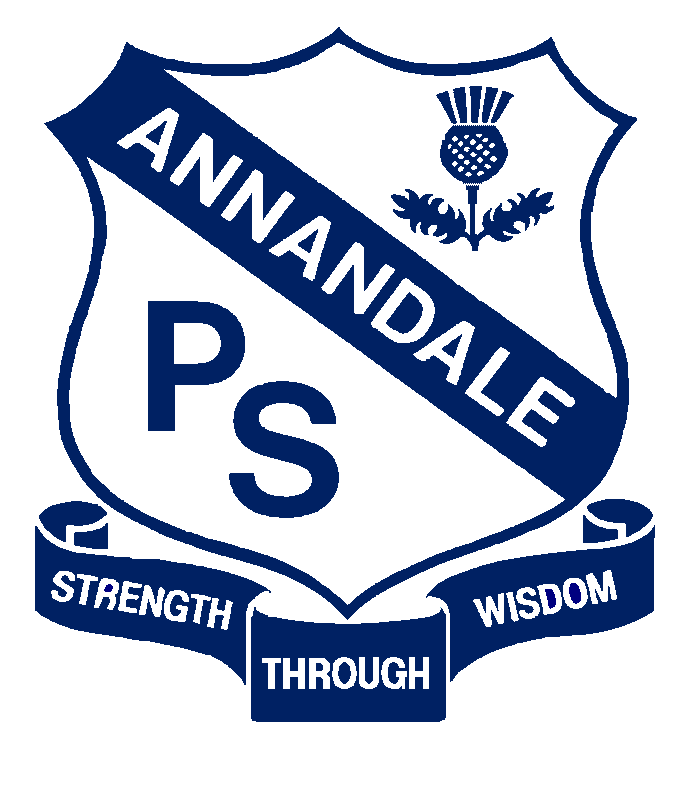 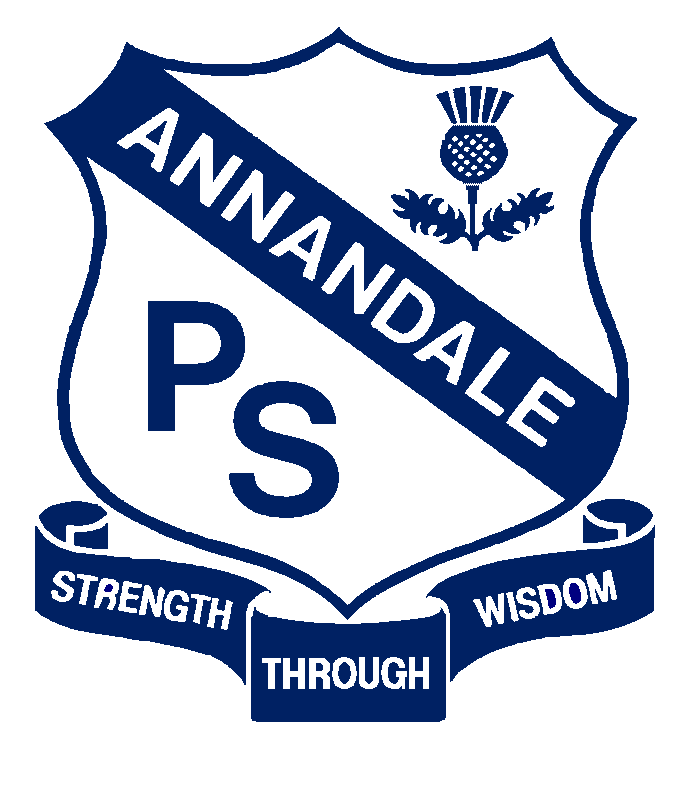 A staff folder is maintained and kept in the staffroom:current mandatory training certificates (child protection training, Code of Conduct, E-Emergency care, Anaphylaxis e-learning, Anaphylaxis face to face, CPR face to facequalifications for the teachers and SLSOsteacher accreditation statusWorking with Children Checks (WWCC)nominated first aiders qualificationsIndividual Performance and Development PlansIndividual learning transcripts from MyPLOur educators adhere to the Department of Education Code of Conduct.A list of whole school responsibilities is documented in the preschool induction bookletThe responsibilities of our School Learning Support Officers is documented in the DoE Preschool Handbook in Appendix 3.1At all times, we maintain a staff to child ratio of one educator to ten childrenAs per DoE policy, a teacher is always present with the children.  The educator’s breaks are covered by whole school staff, with staff consistency  maintained as far as is practicalThe teacher’s release is provided by a permanent part-time educator who is known by the children and families.The staff roster is visible in the preschool, with any changes noted on the day’s sign in sheet.Our preschool offers places to students on practicum placements.  Our preschool has administrative support, equivalent to one day a week.  Staff induction for relieving staff is led by the Principal, and covers the EYLF, responsibilities in terms of interactions with children, safety and handover procedures.Every effort is made to employ a regular casual, who is familiar with our service procedures and children.  CurrentSeptember, 2017Next Review2018Regulation(s)R. 47, R. 49, R. 126, 135, 137, 145-152, R. 273, R. 242-244National Quality Standard(s)Element 4.1: Staffing-Staffing arrangements enhance children’s learning and development.Element 4.2:  Professionalism-Management, educators and staff are collaborative, respectful and ethical.Standard 7.1:  Governance-Governance supports the operationStandard 7.2:  Leadership- Effective leadership builds and promotes a positive organisational culture and professional learning community.Relevant DoE Policy and linkCode of Conduct Policy PD/2004/0020/V06Working with Children Check PolicyWorking with Children Check – Appendix 1 – Determining which checks are requiredWorking with Children Check – Appendix 5 – WWCC Declaration for volunteers and contractorsWorking with Children Check – Appendix 9 - Transitional arrangements for existing child-related workers (employees, volunteers and contractors)DoE Preschool Handbook January 2016Staffing, pages 57-62Staffing Appendix 3.1 School Learning Support Officer General Conditions of EmploymentCode of Conduct Procedures (PDF) 